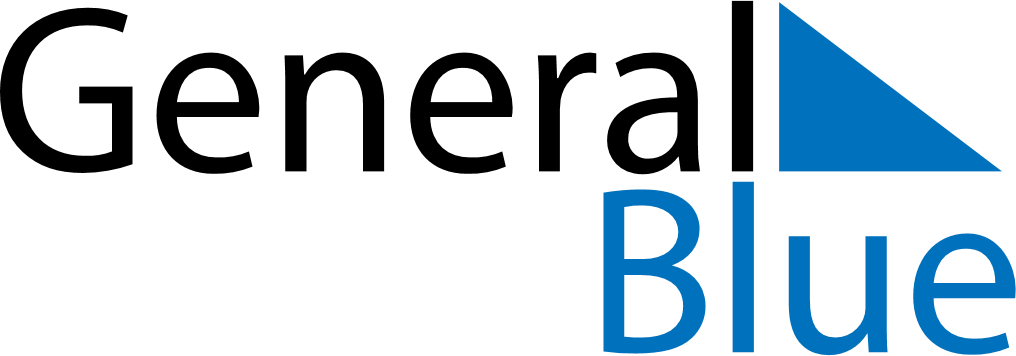 April 2024April 2024April 2024April 2024April 2024April 2024Kulob, Khatlon, TajikistanKulob, Khatlon, TajikistanKulob, Khatlon, TajikistanKulob, Khatlon, TajikistanKulob, Khatlon, TajikistanKulob, Khatlon, TajikistanSunday Monday Tuesday Wednesday Thursday Friday Saturday 1 2 3 4 5 6 Sunrise: 6:05 AM Sunset: 6:43 PM Daylight: 12 hours and 37 minutes. Sunrise: 6:04 AM Sunset: 6:44 PM Daylight: 12 hours and 39 minutes. Sunrise: 6:02 AM Sunset: 6:45 PM Daylight: 12 hours and 42 minutes. Sunrise: 6:01 AM Sunset: 6:46 PM Daylight: 12 hours and 44 minutes. Sunrise: 5:59 AM Sunset: 6:47 PM Daylight: 12 hours and 47 minutes. Sunrise: 5:58 AM Sunset: 6:48 PM Daylight: 12 hours and 49 minutes. 7 8 9 10 11 12 13 Sunrise: 5:56 AM Sunset: 6:48 PM Daylight: 12 hours and 52 minutes. Sunrise: 5:55 AM Sunset: 6:49 PM Daylight: 12 hours and 54 minutes. Sunrise: 5:54 AM Sunset: 6:50 PM Daylight: 12 hours and 56 minutes. Sunrise: 5:52 AM Sunset: 6:51 PM Daylight: 12 hours and 59 minutes. Sunrise: 5:51 AM Sunset: 6:52 PM Daylight: 13 hours and 1 minute. Sunrise: 5:49 AM Sunset: 6:53 PM Daylight: 13 hours and 3 minutes. Sunrise: 5:48 AM Sunset: 6:54 PM Daylight: 13 hours and 6 minutes. 14 15 16 17 18 19 20 Sunrise: 5:46 AM Sunset: 6:55 PM Daylight: 13 hours and 8 minutes. Sunrise: 5:45 AM Sunset: 6:56 PM Daylight: 13 hours and 10 minutes. Sunrise: 5:44 AM Sunset: 6:57 PM Daylight: 13 hours and 13 minutes. Sunrise: 5:42 AM Sunset: 6:58 PM Daylight: 13 hours and 15 minutes. Sunrise: 5:41 AM Sunset: 6:59 PM Daylight: 13 hours and 17 minutes. Sunrise: 5:39 AM Sunset: 7:00 PM Daylight: 13 hours and 20 minutes. Sunrise: 5:38 AM Sunset: 7:00 PM Daylight: 13 hours and 22 minutes. 21 22 23 24 25 26 27 Sunrise: 5:37 AM Sunset: 7:01 PM Daylight: 13 hours and 24 minutes. Sunrise: 5:35 AM Sunset: 7:02 PM Daylight: 13 hours and 26 minutes. Sunrise: 5:34 AM Sunset: 7:03 PM Daylight: 13 hours and 29 minutes. Sunrise: 5:33 AM Sunset: 7:04 PM Daylight: 13 hours and 31 minutes. Sunrise: 5:32 AM Sunset: 7:05 PM Daylight: 13 hours and 33 minutes. Sunrise: 5:30 AM Sunset: 7:06 PM Daylight: 13 hours and 35 minutes. Sunrise: 5:29 AM Sunset: 7:07 PM Daylight: 13 hours and 37 minutes. 28 29 30 Sunrise: 5:28 AM Sunset: 7:08 PM Daylight: 13 hours and 40 minutes. Sunrise: 5:27 AM Sunset: 7:09 PM Daylight: 13 hours and 42 minutes. Sunrise: 5:25 AM Sunset: 7:10 PM Daylight: 13 hours and 44 minutes. 